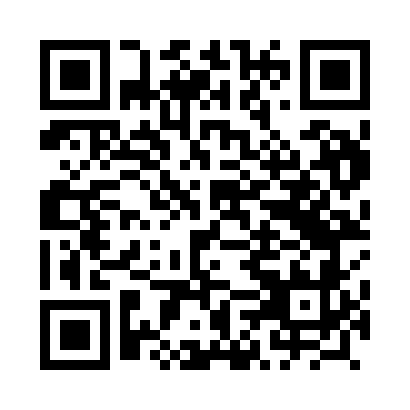 Prayer times for Leonow, PolandWed 1 May 2024 - Fri 31 May 2024High Latitude Method: Angle Based RulePrayer Calculation Method: Muslim World LeagueAsar Calculation Method: HanafiPrayer times provided by https://www.salahtimes.comDateDayFajrSunriseDhuhrAsrMaghribIsha1Wed2:395:1212:395:478:0710:292Thu2:365:1012:395:488:0910:323Fri2:325:0812:395:498:1110:354Sat2:285:0712:395:508:1210:395Sun2:265:0512:395:518:1410:426Mon2:255:0312:395:528:1610:457Tue2:245:0112:395:538:1710:468Wed2:234:5912:395:548:1910:469Thu2:234:5812:395:558:2110:4710Fri2:224:5612:395:568:2210:4811Sat2:214:5412:395:578:2410:4812Sun2:214:5312:395:588:2510:4913Mon2:204:5112:395:598:2710:5014Tue2:194:5012:396:008:2810:5015Wed2:194:4812:396:008:3010:5116Thu2:184:4712:396:018:3110:5217Fri2:184:4512:396:028:3310:5218Sat2:174:4412:396:038:3410:5319Sun2:164:4212:396:048:3610:5420Mon2:164:4112:396:058:3710:5421Tue2:154:4012:396:068:3910:5522Wed2:154:3912:396:068:4010:5623Thu2:154:3712:396:078:4110:5624Fri2:144:3612:396:088:4310:5725Sat2:144:3512:396:098:4410:5826Sun2:134:3412:396:108:4510:5827Mon2:134:3312:406:108:4710:5928Tue2:134:3212:406:118:4810:5929Wed2:124:3112:406:128:4911:0030Thu2:124:3012:406:138:5011:0131Fri2:124:2912:406:138:5111:01